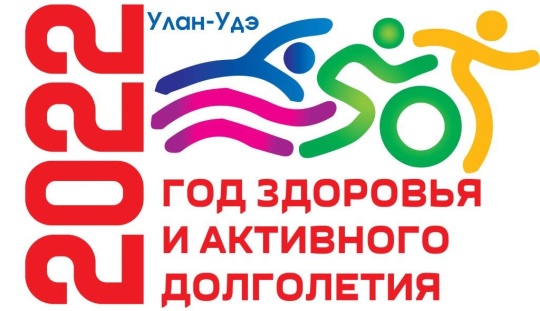 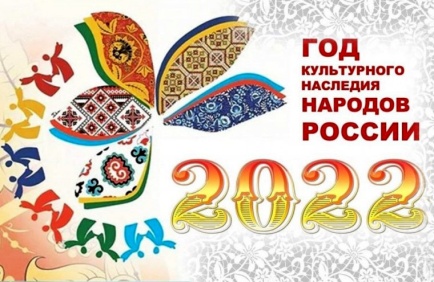 Летний лагерь труда и отдыхаТРУДОВАЯ ЛИГА МБОУ Российская гимназия №59 г.Улан-УдэРеализация проекта:«Академия труда, спорта, ремёсел и искусств народов России»Летний лагерь труда и отдыха Трудовая лигаМБОУ «Российская гимназия №59» г. Улан-Удэ За отчетный период с 28 мая по 17 июня 2022 г. в летнем лагере «Трудовая лига» в 1 смену  отдыхали и трудились 49 учащихся 8-х классов в возрасте 14-15 лет. В течение месяца дети находились в лагере с 8.30   до 14.30 , в соответствии с утвержденным 18.02. 2022 года директором школы режимом дня: 8.30- 9.00          -     общий сбор и утренняя линейка, зарядка.9.00-9.15            -     завтрак.9.15-10.00          -     минуты здоровья (беседы).10.00- 12.00         -     рабочее время «Трудовой десант» (работа на пришкольном участке, озеленение, обрезка деревьев и кустарников, помощь в подготовке школы к новому учебному году).12.00-12.30       -      обед.12.30-14.30         -     работа в мастер – классах, реализация проекта «Академия труда, спорта, ремёсел и искусств народов России», подведение итогов дня.14.30                –        уход домой.В режиме летнего лагеря было предусмотрено двухразовое питание, трудовое воспитание, оздоровительные мероприятия, воспитательно-развивающая программа.Для ежедневного отдыха детей были обустроены: игровые комнаты для каждого отряда, места для проведения гигиенических процедур с соблюдением всех необходимых санитарных норм, спортивный зал и школьная спортивная площадка. Работу, строго в соответствие с утвержденным директором школы планом работы лагеря труда и отдыха «Трудовая лига»,  проводили воспитатели: Малахирова Ж.Д., Мурзина Н.Ю., Ермоленко Е.В., Рассадина Г.С. К работе в лагере также была привлечена медицинский работник ГАУЗ "Городская поликлиника №6".Направленность программы лагеря труда и отдыха  «Трудовая лига МБОУ Российская гимназия №59  является комплексной, т. е. включает в себя разноплановую деятельность, объединила различные направления оздоровления, отдыха и трудового и экологического воспитания детей в условиях лагеря при школе. Цель программы:Создание благоприятных условий для оздоровления, развития творческих способностей, самореализации ребёнка; организация досуга учащихся во время летних каникул.Задачи:Создание условий, способствующих оздоровлению детей.Развитие лидерских, организаторских и творческих способностей через коллективно-творческие дела смены.Сплочение детского коллектива, создание атмосферы сотрудничества и равноправного партнёрства между всеми участниками программы.Формирование социального опыта детей.5. Формирование экологической культуры.Работа в лагере велась по направлениям:Спортивно-оздоровительное;Познавательно-творческое (реализация программы «Академия труда, спорта, ремёсел и искусств народов России»);Общественно-полезная и трудовая деятельность;Организаторская деятельность.Спортивно-оздоровительное направление: Утренняя зарядка, спортивные соревнования;Беседы по безопасности жизни человека( оказание первой помощи при травмах, ранениях, ядовитые растения и животные, действия при ЧС);Витаминизация питания;Диагностика антропометрических показателей (вес, рост, давление) в начале и в конце смены;Соревнования по мини-футболу, пионерболу;Веселые старты;Проведение исследовательской работы с учащимися;Познавательно-творческое  направление:   Проектная деятельность «Академия труда, спорта, ремёсел и искусств народов России».Общественно – полезная и трудовая деятельность: Подготовка кабинетов к ремонту;Работа на пришкольном садово-огородном участке;Работа по благоустройству территории гимназии;Посадка и выращивание плодово-овощых, декоративных культур.В течение 18 дней участники лагеря  отмыли после ремонта школу, навели порядок в кабинетах и  подготовили их к новому учебному году,  высадили 35 саженцев  и  2000 корней рассады цветов во вновь созданных цветниках. Более 30 видов цветов будет украшать территорию нашей школы. Ребята приняли участие в формировании учебно-опытного участка, где будут расти:  картофель, подсолнечник, помидоры, капуста, кабачки, тыква, салат, морковь, петрушка, укроп, редис, огурцы, свекла, перец, лук.Вся эта работа  проводилась в первую половину дня.  Качество работы оценивалось Советом бригадиров и  ежедневно подводились  итоги  соревнования, что оказало огромное влияние на трудовую деятельность учащихся.Все члены лагеря были на общем собрании разделены на отряды,  были выбраны командиры.  Каждый отряд ежедневно получал  трудовое задание и  отчитывался о его выполнении. Активную работу вел Совет лагеря, состоящий из командиров.Развитие творческих способностей Концерт в честь открытия смены «Презентация отрядов»Оформление отрядных уголков, стенных газет «Монитор настроения и достижений»;Ярмарка идей и предложений;Коллективно-творческое дело:  проект «Академия труда, спорта, ремёсел и искусств народов России»!»;Деловая игра «Биржа творческих профессий»; Всероссийская акция «Твое культурное наследие», посвященнаяДню России (стихи о Родине);Мероприятия на развитие творческого мышления: загадки, кроссворды, ребусы, викторины, конкурс – игра «Весёлые минутки»;Традиции лагеряУтреннее  построение;Подведение итогов дня;Заключительное награждение.       Модель смены:  проект «Академия труда, спорта, ремёсел и искусств народов России»-формирование важнейших компетенций у подрастающего поколения (общекультурной, информационной, коммуникативной, социально-трудовой); воспитание бережного отношения к традициям народной культуры, уважение к взрослым и сверстникам;развитие лидерских способностей и инициативы школьников; пробуждение интереса к социально значимой деятельности; формирование у ребят активной социальной позиции. Механизм реализации проекта (групповые творческие дела, общие творческие дела, экскурсии, путешествия)Мероприятия: 1) Подготовка детей к проекту, знакомство с идеей, рекомендациями, источниками информации.2) Знакомство со структурой и этапами проекта.3) Организационные собрания в отрядах.3) Коллективное творческое дело, подведение итогов второго этапа.3) Общее творческое дело.4) Подведение итогов и анализ.5) Итоговый сбор всех участников акции.6) Награждение грамотами всех участников.В результате реализации проекта дети научились:а) управлять деятельностью:- уметь определять проблему,- быть готовыми взять на себя ответственность,- составлять план действий, -принимать решения.б) работать в команде:- формировать команду, -распределять поручения, - выбирать поручения, - включаться в общую работу.в) работать с информацией:-уметь пользоваться различными источниками информации,г) публично выступать:- грамотно и логично излагать содержание темы,- аргументировать свою точку зрения, - говорить грамотно, образно, эмоционально,- обладать культурой речи.Во время реализации проекта учащиеся освоили социально – ориентированные, организаторские, информационно- аналитические, коммуникативные знания и умения; проявили свои лидерские способности, инициативу. Содержание дел проекта создало мотивацию напринятие активной гражданской позиции даже теми ребятами,  которые в силу ряда причин не имеют ярко выраженных лидерских способностей.Тематике лагеря были подчинены и все лагерные традиции:Экран чистоты – «Жить здорово»;Информация для родителей – «В эпизодах...»;Режим дня – «Час пик»;Спортивные новости – «Спорт-тайм»Результат смены:Общее оздоровление воспитанников, укрепление их здоровья.Укрепление физических и психологических сил детей и подростков, развитие лидерских и организаторских качеств, приобретение новых знаний, развитие творческих способностей, детской самостоятельности и самодеятельности.Получение участниками смены умений и навыков  индивидуальной и коллективной творческой и трудовой деятельности, самоуправления, социальной активности.Улучшение психологического микроклимата в едином образовательном пространстве школы, укрепление здоровья школьников.Личностный рост участников смены.Уважение к труду.Работа в органах самоуправления под руководством взрослых способствовала формированию таких умений, как:Лидерские способности.Чувство ответственности за лагерь, за весь коллектив.Умение общения с взрослыми.Высказывание и отстаивание своей точки зрения.Видение ошибок и умение находить пути их исправления;Уважение мнения других.           Ключевые дела смены:Занятие с элементом тренинга «Твои права и обязанности»Работа над мультимедийными презентациями «Академия труда, спорта, ремёсел и искусств народов России».Интеллектуальная игра - путешествие «От Москвы до самых до окраин…»Городской праздник, посвященный Дню защиты детейЭкскурсия «Удивительное в природе», фотоотчетСоревнования «Полоса препятствий»«Дорожный лабиринт», соревнование велосипедистовВикторина по правам человека «Хочу все знать!»Час общения «Мы против экстремизма»Тренинг «В кругу друзей»«Время путешествовать по Родному краю» (Игра «Край, в котором мы живем»)«Что? Где? Когда?» (Интеллектуальная игра) «Красный, желтый, зелёный» («Безопасное колесо»)За период работы лагеря дети почерпнули много нового, получили высокий эмоциональный подъём, заряд бодрости, укрепили здоровье и повысили свой познавательный уровень.Научно - методическое обеспечение:1.Метод игры (игры отбирались воспитателями в соответствии с поставленной целью);2.Методы состязательности (распространялось на все сферы творческой деятельности);3. Метод коллективной творческой деятельности (КТД).4.Проведена воспитательно-профилактической работа с детьми в целях предотвращения или устранения негативных психологических факторов, ухудшающих их психическое здоровье;5. Беседы с детьми по налаживанию и поддерживанию их межличностных взаимоотношений.Новизна программы отражена в оригинальной идее и содержании познавательного блока, проведении  исследовательской работы,  нетрадиционном подходе к организации жизнедеятельности детей и взрослых в лагере, посредством использования медиа-технологий, тренингов, мастер-классов. Анализ содержания мероприятий показал достаточно высокий уровень познавательного потенциала. Дети получили массу положительных эмоций: грамоты, призы, движение, игры, соревнования, - все это способствовало улучшению психосоматического здоровья детей.По результатам бесед с учащимися и родителями установлено, что работа школьного  лагеря «Трудовая лига» удовлетворила запросы родителей и детей на организацию полноценного отдыха в летний период. Повышена творческая активность детей путем вовлечения их в социально-значимую деятельность, повышена общая культура учащихся. По итогам работы оздоровительного лагеря «Трудовая лига» можно говорить о хорошем уровне организации воспитательной и оздоровительной работы с детьми в рамках лагерной смены.Начальник лагеря «Трудовая лига»Зыкова Ж.В.Количество  отдохнувших детей в ЛТО«Трудовой десант России»49